Temat: Organizer na biurko. Recykling to odzyskiwanie surowców z produktów odpadowych i wykorzystywanie ich do produkcji nowych, poszukiwanych towarów.Zadanie. Wykonaj samodzielnie organizer - stojak na przybory szkolne, np. długopisy, ołówki, pudełko na: gumki, pinezki, temperówki, spinacze itp.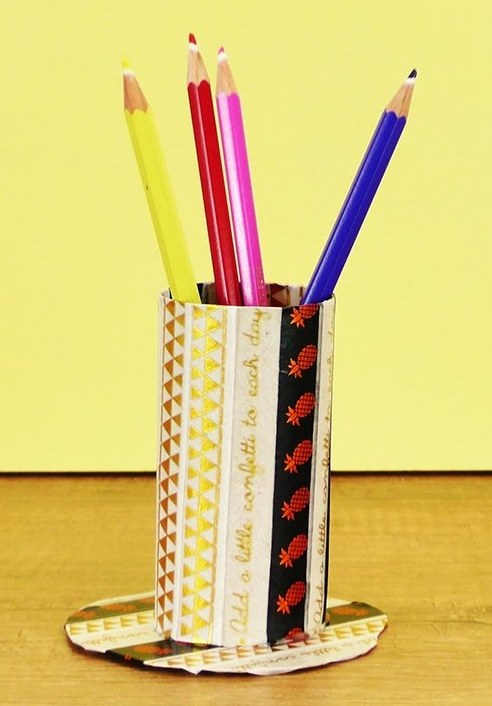 Pamiętaj aby wykorzystać do tego przedmioty zużyte czy niepotrzebne. Mogą to być rolki od papieru toaletowego, butelki plastikowe, słoiki, pudełka po lekach itp. Do dekoracji możesz wykorzystać papier kolorowy, niepotrzebne tasiemki, kawałki tkaniny, sznurki, cekiny, guziki, itp.Poproś osobę dorosłą gdy będziesz posługiwał się klejem na gorąco lub żelazkiem.Na to zadanie przeznaczamy 2 godziny lekcyjne. ( 27 kwiecień i 4 maj).Zdjęcie wykonanej pracy proszę przesłać do 5 maja na adres:sp.odrowaz@gmail.comW temacie wiadomości napisz: Organizer, Imię, Nazwisko, klasa, ZałucznePropozycje oraz sposób ich wykonania przedstawione są na poniższych filmach.Stojak na długopisyhttps://www.youtube.com/watch?v=usOSfA_3XQMOrganizer na biurkohttps://www.youtube.com/watch?v=8SaPx0irdJwkolorowe przyborniki ze słoikówhttps://www.youtube.com/watch?v=Jd6Gykr4t1MOrganizer na długopisy z butelki plastikowej.https://www.youtube.com/watch?v=pCx1OYrbJ_AMożna wykorzystać inne propozycje a najlepiej własny pomysł na wykonanie takiego organizera!Powodzenia!Rafał Pacer